CELEBRIAMO L’ESTATE NELL’OASI ZEGNAMODULO ISCRIZIONE (compilare ed inviare a viadelbenesserenaturopatia@gmail.com oppure via whatsapp 3404929637) NOME :COGNOME: INDIRIZZO: CITTA’:EMAIL:CELL:
CODICE FISCALE: CONFERMO PRENOTAZIONE :   GIORNATA DOMENICA 20 GIUGNO 2021 (costo 70€   - per iscrizioni entro 10 giugno costo 60€)*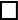 CESTINO PICNIC (costo 15€ da pagare in loco il giorno stesso)  (un panino integrale con crudo e rucola; una focaccia con pomodoro e mozzarella; un dolce; un frutto; acqua). TRATTAMENTO DI MEZZA PENSIONE CON CENA ℅ HOTEL BUCANEVE camera doppia € 190camera singola 100€ (per prenotazioni inviare mail a: bucaneve@oasizegna.com) data   								Firma Ai sensi dell’art.13 DLgs.196/2003 sul trattamento dei dati personali, i dati raccolti al momento dell’iscrizione, verranno trattati per la gestione del rapporto intercorrente con La Via del Benessere - Soliera(Mo). Il contraente ha la facoltà di esercitare i diritti di cui all’art.8 DLgs.196/2003 data 								Firma * Pagamento : bonifico bancario IBAN IT38H0303267050010000090927 intestato a Monica Serra - causale : giornata 20 giugno